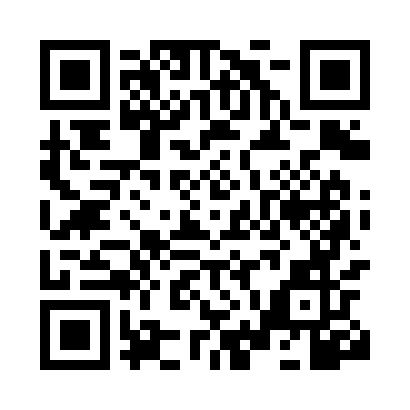 Prayer times for Niquelandia, BrazilWed 1 May 2024 - Fri 31 May 2024High Latitude Method: NonePrayer Calculation Method: Muslim World LeagueAsar Calculation Method: ShafiPrayer times provided by https://www.salahtimes.comDateDayFajrSunriseDhuhrAsrMaghribIsha1Wed5:106:2312:113:305:587:072Thu5:116:2412:113:305:587:063Fri5:116:2412:113:305:577:064Sat5:116:2412:113:295:577:065Sun5:116:2412:103:295:567:066Mon5:116:2512:103:295:567:057Tue5:116:2512:103:295:567:058Wed5:116:2512:103:285:557:059Thu5:126:2512:103:285:557:0510Fri5:126:2612:103:285:557:0411Sat5:126:2612:103:285:547:0412Sun5:126:2612:103:285:547:0413Mon5:126:2612:103:285:547:0414Tue5:126:2712:103:275:547:0415Wed5:136:2712:103:275:537:0316Thu5:136:2712:103:275:537:0317Fri5:136:2812:103:275:537:0318Sat5:136:2812:103:275:537:0319Sun5:136:2812:103:275:527:0320Mon5:146:2812:103:275:527:0321Tue5:146:2912:103:275:527:0322Wed5:146:2912:113:275:527:0323Thu5:146:2912:113:275:527:0324Fri5:146:3012:113:275:527:0325Sat5:156:3012:113:265:527:0326Sun5:156:3012:113:265:527:0327Mon5:156:3112:113:265:517:0328Tue5:156:3112:113:265:517:0329Wed5:166:3112:113:265:517:0330Thu5:166:3112:113:265:517:0331Fri5:166:3212:123:275:517:03